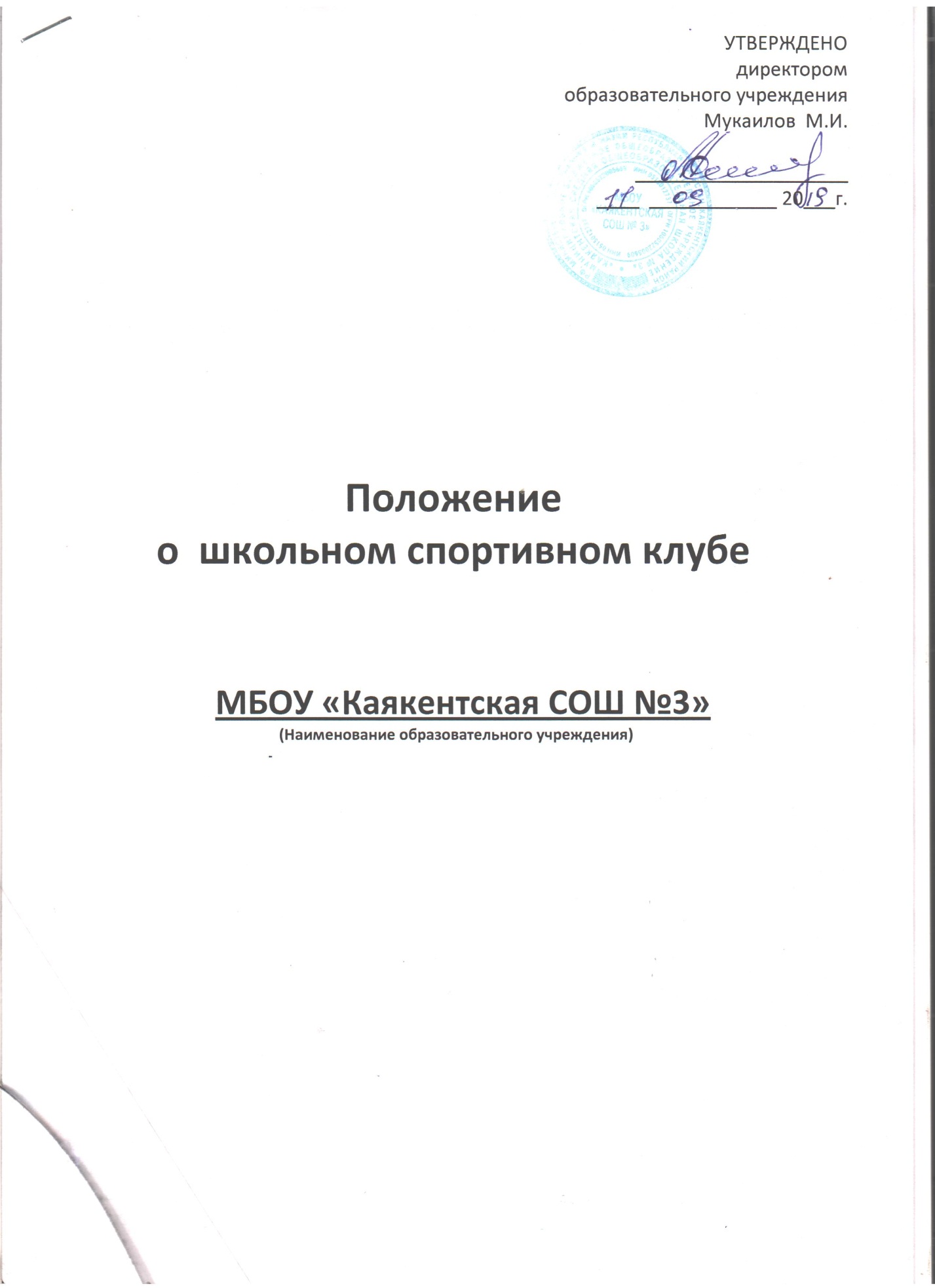 Общие положенияНастоящее положение разработано в соответствии с:- Федеральным законом «Об образовании в Российской Федерации» от 29.12.2012 года № 273-ФЗ.- Федеральным законом «О физической культуре и спорте в Российской Федерации» от 04 декабря 2007 года № 329-ФЗ.- Приказом Министерства образования и науки Российской Федерации «Об утверждении порядка осуществления деятельности школьных спортивных клубов и студенческих спортивных клубов» от 13 сентября 2013 года № 1065.- Методическими рекомендациями Министерства образования и науки Российской Федерации и Министерства спорта, туризма и молодежной политики Российской Федерации «По созданию и организации деятельности школьных спортивных клубов» от 10 августа 2011 г. № МД-1077/19 (НП-02-07/4568).1.2. Спортивный клуб «Фортуна» являясь наиболее перспективной современной организационной формой развития массовой физической культуры, спорта и туризма среди учащихся, и реализует общие цели и задачи, определённые уставом образовательного учреждения. 1.3. Клуб призван, средствами физической культуры и спорта, всемерно способствовать сохранению здоровья детей и подростков, повышению их работоспособности, готовности к защите Родины, формированию у них высоких нравственных качеств, организации досуга.	1.4. Клуб открыт в образовательной организации с учетом интересов обучающихся, высокого уровня организационной деятельности педагогического коллектива. 1.5. Клуб имеет свою символику, название, эмблему, единую спортивную форму, штамп и бланк установленного образца. 1.6. Образовательная организация МБОУ «Каякентская СОШ №3», при которой создан физкультурно-спортивный клуб, оказывает материально-техническое обеспечение и оснащение образовательного процесса, оборудование помещений клуба в соответствии с государственными и местными нормами и требованиями. 
        1.7. Образовательная организация (МБОУ «Каякентская СОШ №3МБОУ, при котором создан физкультурно-спортивный клуб, осуществляет контроль за его деятельностью.1.6. Условием открытия Клуба служат следующие критерии:- наличие материально-технической спортивной базы (спортивные залы, тренажерный зал, спортивные площадки и т.д.), а также их оснащение спортивным инвентарем и спортивным оборудованием;- наличие в школе не менее 3-х спортивных секций по видам спорта;- активное участие в спортивно-массовых мероприятиях и соревнованиях;- наличие квалификационных кадров.	1.8. В своей практической деятельности Клуб руководствуется настоящим положением.Структура2.1. Общее руководство деятельностью Клуба  осуществляет руководитель Клуба, назначенный приказом руководителя образовательного учреждения или решением общественного объединения.2.2. Непосредственное организационное и методическое руководство осуществляет руководитель Клуба. 2.3.Деятельность руководителя Клуба  регламентируется должностными обязанностями.2.4. Руководство работой в классах осуществляют физкультурные организаторы (физорги), избираемые на учебный год, в командах - капитаны, избираемые сроком на один год, спортивный сезон или на время проведения спортивного мероприятия; в судейских коллегиях - судейские бригады по видам спорта, избираемые сроком на один год или на время проведения физкультурно-спортивного мероприятия.2.5. Клуб  ежегодно на своем собрании избирает Совет (далее – Совет Клуба) из 3-6  человек (секретарь, представитель коллегий судей, иные члены Совета). В Совет Клуба  могут входить учащиеся. Совет Клуба руководит работой Клуба. Между членами Совета Клуба распределяются обязанности по руководству комиссиями: спортивно-массовой работы, организационно-методической работы, пропаганде физической культуры и спорта, подготовке общественных инструкторов и судей, хозяйственной, шефской и др.2.6  Совет Клуба имеет право:- принимать учащихся в состав клуба и исключать из него;- участвовать в распределении денежных средств, выделенных для развития физкультуры и спорта в образовательном учреждении;- создавать календарь спортивно-массовых мероприятий на учебный год;- проводить спартакиаду образовательного учреждения;- представлять списки активистов, физкультурников и спортсменов для поощрения и награждения дирекцией образовательного учреждения и вышестоящими физкультурными организациями;- заносить в Книгу почета образовательного учреждения фамилии лучших активистов, физкультурников и спортсменов;- пользоваться спортивным инвентарем, оборудованием и сооружениями.2.7. Если в Клубе работают несколько педагогов дополнительного образования  (тренеров) одного направления, то распоряжением руководителя клуба может быть назначен старший тренер, координирующий работу внутри секции, осуществляющий связь с руководителем (председателем) и Советом Клуба.Организация и содержание работы Клуба3.1. Основными направлениями в работе Клуба являются: - привлечение обучающихся к занятиям физической культурой и спортом;- открытие спортивных секций;- воспитание у детей и подростков устойчивого интереса к систематическим занятиям физической культурой, спортом, туризмом, к здоровому образу жизни;- укрепление и сохранение здоровья при помощи регулярных занятий в спортивных кружках и секциях, участие в оздоровительных мероприятиях;- организация здорового досуга обучающихся;- организация и проведение массовых физкультурно-оздоровительных и спортивных мероприятий в образовательной организации.3.2. Занятия в спортивных секциях проводятся в соответствии с дополнительными образовательными программами и учебными планами.3.3. К занятиям в спортивном клубе допускаются несовершеннолетние обучающиеся, представившие на имя руководителя спортивного клуба письменное заявление от их родителей (законных представителей).  3.4. Комплектование групп осуществляется с учетом пола, возраста, состояния здоровья и уровня физической подготовленности, спортивной направленности, по желанию обучающихся.3.5. Медицинский контроль за всеми занимающимися в спортивных секциях осуществляется руководителем клуба, педагогом дополнительного образования (тренером) во взаимодействии с медицинским персоналом образовательной организации.3.6. Организацию и проведение занятий осуществляют учитель (преподаватель) физической культуры, педагоги дополнительного образования.3.7. Учебный контроль за организацией и проведением занятий в Клубе осуществляет руководитель Клуба.3.8. Клуб в пределах выделенных средств и в соответствии с утвержденным календарным планом спортивных мероприятий может проводить мероприятия внутри образовательной организации и открытые первенства, матчевые встречи, турниры и другие соревнования, а также спортивно-оздоровительные лагеря.Материально-техническая база4.1. Для проведения физкультурно-оздоровительной работы в Клубе используется спортивный инвентарь и оборудование, спортивные залы и спортивные площадки  МБОУ СОШ №3.Права и обязанности воспитанников Клуба5.1. Воспитанники Клуба имеют право:- бесплатно пользоваться спортивным инвентарем, оборудованием и спортивными сооружениями, а также методическими пособиями;- получать консультации;- избирать и быть избранными в Совет Клуба;- систематически проходить медицинское обследование;- вносить предложения по совершенствованию работы Клуба.5.2. Воспитанник Клуба обязан:- соблюдать установленный порядок;- соблюдать правила техники безопасности при проведении занятий;- бережно относиться к имуществу и спортивному инвентарю;- показывать личный пример здорового образа жизни.Документация Клуба, учет и отчетность6.1. В своей деятельности Клуб руководствуется своим планом работы, календарным планом спортивно-массовых, оздоровительных и туристских мероприятий образовательной организации, района и т.д. 6.2. Клуб должен иметь:- положение о Клубе;- приказ по образовательной организации об открытии Клуба;- положение о Совете Клуба;- списки физоргов;- списки воспитанников спортсменов-разрядников;- информационный стенд о деятельности Клуба (название, эмблема, календарный план мероприятий, экран проведения внутришкольных соревнований, поздравления победителей и призеров соревнований);- дополнительные образовательные программы, учебные планы, расписания занятий;- журналы групп, занимающихся в спортивных секциях;- годовые отчеты о проделанной работе;- протоколы соревнований по видам спорта, положения о соревнованиях и других мероприятиях;- контрольно-переводные нормативы и протоколы тестирования;- результаты и итоги участия в соревнованиях образовательной организации, района, округа и т.д.;- протоколы заседаний Совета Клуба;- инструкции по охране труда и при проведении учебно-тренировочных занятий и спортивно-массовых мероприятий;- должностные инструкции.Источники финансированияДеятельность Клуба осуществляется за счет бюджетного финансирования.7.2. Клуб имеет право привлекать в соответствии с Законодательством Российской Федерации, Уставом образовательной организации дополнительные финансовые средства за счет предоставления дополнительных платных услуг, целевые спонсорские средства, благотворительные пожертвования юридических и физических лиц.